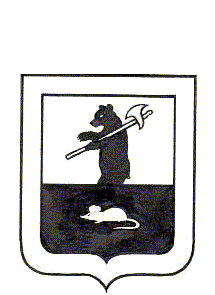 МУНИЦИПАЛЬНЫЙ СОВЕТ ГОРОДСКОГО ПОСЕЛЕНИЯ МЫШКИНРЕШЕНИЕОб утверждении Положения о порядке  проверки соблюдения запретов, обязанностей и ограничений лицами, замещающими муниципальные должностиПринято Муниципальным Советом городского поселения Мышкин «06»февраль 2018 годаВ соответствии со статьей 12.1 Федерального закона от 25.12.2008           № 273-ФЗ «О противодействии коррупции»,  Указом Губернатора Ярославской области от 25.07.2017 № 253 «Об организации  реализации положений Закона Ярославской области от 09.07.2009  № 40-з», Указом Губернатора Ярославской области от 31.01.2013 № 46 «О реализации законодательства о противодействии коррупции в отношении лиц, замещающих государственные должности Ярославской области», Уставом городского поселения Мышкин Мышкинского муниципального района Ярославской области,Муниципальный Совет городского поселения Мышкин РЕШИЛ:1. Утвердить прилагаемое Положение о порядке проверки соблюдения запретов, обязанностей и ограничений лицами, замещающими муниципальные должности.	2. Контроль за исполнением решения возложить на постоянную комиссию по социальной политике и вопросам местного самоуправления Муниципального Совета городского поселения Мышкин (Отвагина Л.Б.).       	3. Решение Муниципального Совета городского поселения Мышкин опубликовать в газете «Волжские Зори».     	4. Настоящее  решение вступает в   силу с  момента его официального опубликования. Глава городского                                     Председатель Муниципального поселения Мышкин                  	      Совета городского поселения Мышкин______________Е. В. Петров                  _________________ Р. С. Шувалов«06»февраль 2018 года  №4   Утвержден							решением Муниципального Советагородского поселения Мышкин									от 06.022018  года № 4 Положение о порядке проверки соблюдения запретов, обязанностей и ограничений лицами, замещающими муниципальные должности1. Положение о порядке проверки соблюдения запретов, обязанностей и ограничений лицами, замещающими муниципальные должности (далее - Положение), определяет порядок проведения проверки:а) соблюдения должностным лицом в течение трех лет, предшествующих поступлению информации, явившейся основанием для осуществления проверки, предусмотренной Положением, ограничений и запретов, требований о предотвращении или урегулировании конфликта интересов при осуществлении полномочий;б) уведомления лица, замещающего муниципальную должность, о возникновении личной заинтересованности при осуществлении полномочий, которая приводит или может привести к конфликту интересов.2. К лицам, замещающим муниципальные должности, относятся Глава городского поселения Мышкин, депутаты Муниципального Совета городского поселения Мышкин (далее - должностные лица).3. Проверка проводится комиссией Муниципального Совета городского поселения Мышкин по контролю за соблюдением запретов, обязанностей и ограничений лицами, замещающими муниципальные должности (далее - Комиссия).Решение о проведении проверки принимается не позднее 14 дней со дня поступления информации, указанной в пункте 4 Положения, отдельно в отношении каждого должностного лица и оформляется в письменной форме.4. Основанием для проведения проверки является достаточная информация, представленная в письменной форме:а) правоохранительными органами, иными государственными органами, органами местного самоуправления и их должностными лицами;б) постоянно действующими руководящими органами политических партий и зарегистрированных в соответствии с законом иных общероссийских общественных объединений, не являющихся политическими партиями;в) Общественной палатой Российской Федерации, Общественной палатой Ярославской области, Общественной палатой Мышкинского муниципального района;г) общероссийскими средствами массовой информации.5. Информация анонимного характера не может служить основанием для проведения проверки.6. При недостаточности информации, представленной органами и организациями, указанными в пункте 4 Положения, Комиссия вправе обратиться к ним за дополнительными сведениями.7. Проверка осуществляется в срок, не превышающий 60 дней со дня принятия решения о ее проведении. По решению председателя Комиссии срок проверки может быть продлен до 90 дней.8. При проведении проверки Комиссия вправе:а) проводить собеседование с должностным лицом;б) изучать представленные должностным лицом сведения и дополнительные материалы, которые приобщаются к материалам проверки;в) получать от должностного лица пояснения по представленным им сведениям и материалам;г) направлять в установленном порядке мотивированные запросы (кроме запросов в кредитные организации, налоговые органы Российской Федерации и органы, осуществляющие государственную регистрацию прав на недвижимое имущество и сделок с ним) в органы прокуратуры Российской Федерации, следственные органы Следственного комитета Российской Федерации, иные федеральные государственные органы, государственные органы субъектов Российской Федерации, территориальные органы федеральных государственных органов, органы местного самоуправления, на предприятия, в учреждения, организации и общественные объединения (далее - государственные органы и организации) об имеющихся у них сведениях о соблюдении должностным лицом установленных ограничений;д) осуществлять анализ сведений, представленных должностным лицом в соответствии с законодательством Российской Федерации о противодействии коррупции.9. Запросы в кредитные организации, налоговые органы Российской Федерации и органы, осуществляющие государственную регистрацию прав на недвижимое имущество и сделок с ним, направляются Председателем Муниципального Совета городского поселения Мышкин. Организация направления указанных запросов осуществляется Комиссией.10. Запросы в кредитные организации, налоговые органы Российской Федерации, органы, осуществляющие государственную регистрацию прав на недвижимое имущество и сделок с ним, направляются Губернатором Ярославской области или заместителем Губернатора области, уполномоченным на осуществление указанной деятельности отдельным распорядительным актом Губернатора области.Организация подготовки и направления указанных запросов осуществляется Председателем Муниципального Совета городского поселения Мышкин, а в случае проведения проверки в отношении Председателя Муниципального Совета городского поселения Мышкин заместителем Председателя Муниципального Совета городского поселения Мышкин.11. В запросе указываются:а) нормативный правовой акт, на основании которого направляется запрос;б) фамилия, имя, отчество, дата и место рождения, место регистрации, жительства и (или) пребывания, должность и место работы (службы), вид и реквизиты документа, удостоверяющего личность, должностного лица, в отношении которого имеются сведения о несоблюдении им установленных ограничений;в) содержание и объем сведений, подлежащих проверке;г) срок представления запрашиваемых сведений;д) другие необходимые сведения;е) фамилия, инициалы и номер телефона лица, подготовившего запрос;ж) идентификационный номер налогоплательщика (в случае направления запроса в налоговые органы Российской Федерации).12. Комиссия при проведении проверки:а) уведомляет в письменной форме в течение 2 рабочих дней со дня принятия соответствующего решения должностное лицо о начале проведения в отношении него проверки;б) проводит в случае обращения должностного лица беседу с ним в течение 7 рабочих дней со дня обращения должностного лица, а при наличии уважительной причины - в срок, согласованный с должностным лицом, в ходе которой он должен быть проинформирован о том, соблюдение каких ограничений и запретов подлежит проверке;в) изучает представленные должностным лицом дополнительные материалы;г) получает от должностного лица пояснения по представленным им материалам;д) получает информацию от физических лиц с их согласия.13. Должностное лицо в ходе проверки вправе:а) обращаться с просьбой о проведении беседы в соответствии с подпунктом "б" пункта 12 Положения;б) давать пояснения в письменной или устной форме;в) представлять дополнительные материалы и давать по ним пояснения в письменной или устной форме.14. Пояснения и дополнительные материалы, представленные должностным лицом, приобщаются к материалам проверки.15. Проверка осуществляется исходя из:а) имеющихся в Комиссии материалов;б) представленных должностным лицом дополнительных материалов и пояснений к ним;в) ответов на направленные в установленном порядке запросы.16. По итогам рассмотрения материалов Комиссия принимает одно из следующих решений:1) по результатам рассмотрения вопроса, указанного в подпункте "а" пункта 1:а) признать, что обстоятельства, препятствующие выполнению требований Федерального закона "О противодействии коррупции", являются объективными и уважительными;б) признать, что обстоятельства, препятствующие выполнению требований Федерального закона "О противодействии коррупции", не являются объективными и уважительными;2) по результатам рассмотрения вопроса, указанного в подпункте "б" пункта 1:а) признать, что при осуществлении полномочий должностным лицом, представившим уведомление, конфликт интересов отсутствует;б) признать, что при осуществлении полномочий должностным лицом, представившим уведомление, личная заинтересованность приводит или может привести к конфликту интересов.Одновременно Комиссия рекомендует должностному лицу, представившему уведомление, принять меры по предотвращению или урегулированию конфликта интересов;в) признать, что должностным лицом, представившим уведомление, не соблюдались требования об урегулировании конфликта интересов.17. По окончании проверки Комиссия под роспись знакомит должностное лицо с результатами проверки в течение 1 рабочего дня.18. Решение Комиссии направляется в Муниципальный Совет городского поселения Мышкин для рассмотрения и принятия решения в соответствии с законодательством.19. По запросу органов, организаций и общественных объединений, указанных в пункте 4 Положения, предоставивших информацию, явившуюся основанием для проведения проверки, им представляются сведения о результатах проверки.Указанные сведения представляются по решению Муниципального Совета городского поселения Мышкин с соблюдением законодательства Российской Федерации о персональных данных и государственной тайне, с уведомлением об этом должностного лица, в отношении которого проводилась проверка в течение 3-х календарных дней.20. При установлении в ходе проверки обстоятельств, свидетельствующих о наличии признаков преступления или административного правонарушения, материалы об этом незамедлительно представляются в государственные органы в соответствии с их компетенцией.21. Материалы проверки хранятся в Муниципальном Совете городского поселения Мышкин в течение трех лет со дня ее окончания, после чего передаются в архив. Информация о результатах проверки приобщается к личному делу лица, замещающего муниципальную должность (при наличии), либо находится в Муниципальном Совете городского поселения Мышкин в соответствии с утвержденной номенклатурой дел.